Department of Language Training and Specialized Tuition of Foreign Students Courses for Foreign Students (in Philological Studies) on Erasmus Exchange Program (2nd semester)Department of Language Training and Specialized Tuition of Foreign Students Courses for Foreign Students (in Non-philological studies) on Erasmus Exchange Program (2nd semester)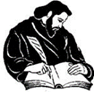 University of Plovdiv “Paisii Hilendarski”Course Title Level of Language ProficiencyContent Classroom Workload Credits Bulgarian Grammar А2Beginners Word Classes and Grammatical Categories А260 5Bulgarian Grammar В1А2Pre-IntermediateWord Classes and Grammatical Categories В160 5Bulgarian Grammar В2В1 IntermediateWord Classes and Grammatical Categories60 5Bulgarian Realia В1 IntermediateBulgarian History, Geography and Culture Tuition in Bulgarian Language included 60 5Bulgarian Language for Specific Purposes ( for students in Humanities, Pedagogics, Economy, Law…) В1 IntermediateLanguage of Science (Terminology in Specific Fields) 60 5Text Creation –Creative and Academic Writing В1-В2Intermediate and Upper-intermediate Text Structure, Text Cohesion; Rules in Text Creation30 3Business Correspondence В1-В2Intermediate and Upper-intermediateLanguage Characteristics in Business Correspondence,  Speech Etiquette, Business Document’ Style 303Bulgarian Spoken Language (Conversation)В2 Upper-intermediateConstructions in Bulgarian Spoken Language – Standard and Substandard Usage60  5University of Plovdiv “Paisii Hilendarski”Course TitleLevel of Language ProficiencyContentClassroom WorkloadCreditsBulgarian Language А2Beginners Phonetics , Vocabulary, Grammar, Conversation60 5Bulgarian Language B1А2Pre-intermediateVocabulary, Word formation, Grammar, Conversation60 5Bulgarian Language B 2В1 Upper-intermediateVocabulary and Word formation, Grammar, Conversation and  Speech Etiquette60 5Bulgarian Realia В1 IntermediateBulgarian History, Geography and Culture Tuition in Bulgarian Language included 60 5Bulgarian Language for Specific Purposes (for students in Pedagogics, Economy, Law…) В1 IntermediateLanguage of Science (Terminology in Specific Fields) 60 5